Math Homework  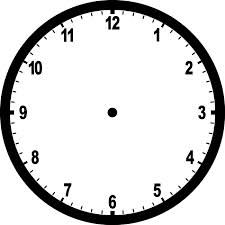 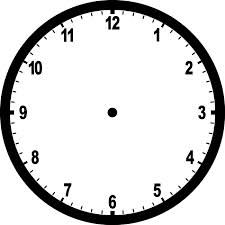 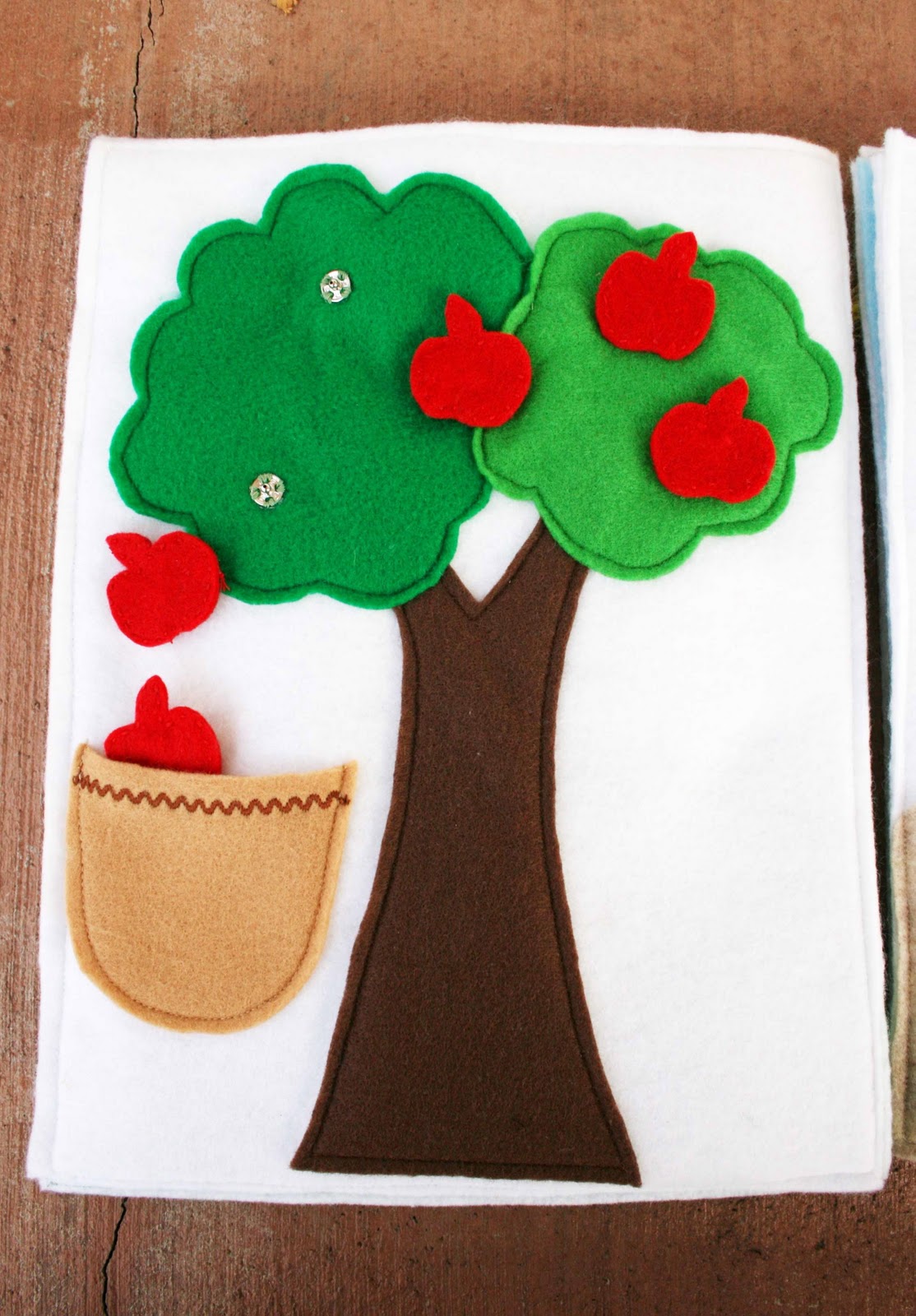 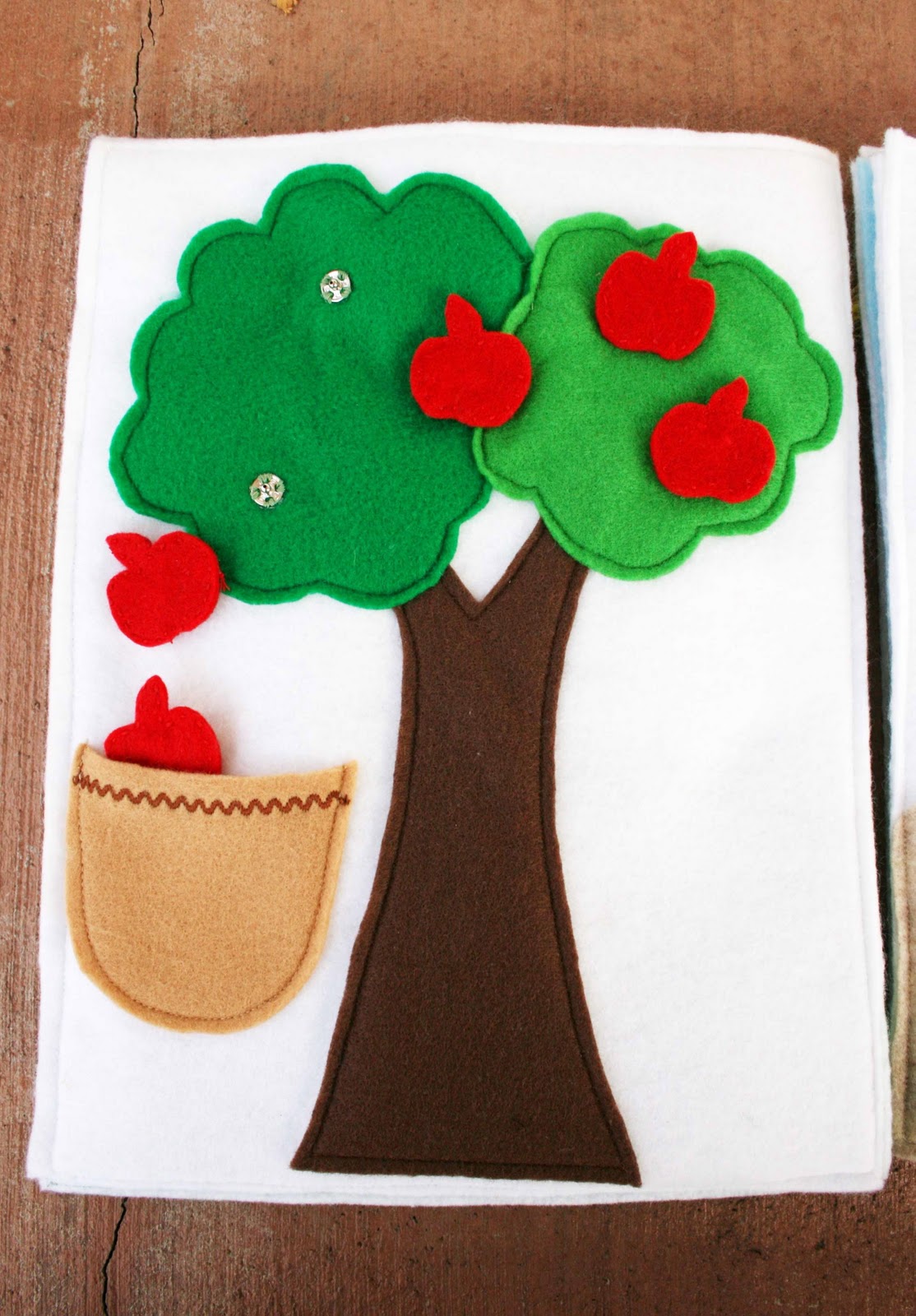 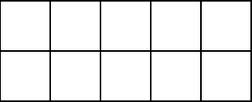 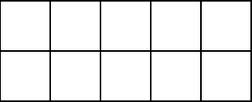 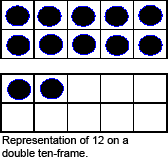 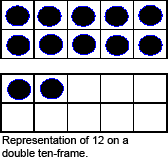 